МІНІСТЕРСТВО ОСВІТИ І НАУКИ УКРАЇНИ
ТАВРІЙСЬКИЙ ДЕРЖАВНИЙ АГРОТЕХНОЛОГІЧНИЙ УНІВЕРСИТЕТімені ДМИТРА МОТОРНОГОПРОТОКОЛ24 вересня 2020 р.	МелітопольЗасідання методичної комісії механіко- технологічного факультету Таврійського державного агротехнологічного університету імені Дмитра МоторногоГолова методичної комісії, доцент А.О. СМЄЛОВ Секретар, ст. викладач І.І. МІЛАЄВА.Присутні: БОЛТЯНСЬКИЙ Б.В., МІЛАЄВА І.І., САНЬКОВ С.М., СМЄЛОВА.О., СУШКО О.В., ОЛЕКСІЄНКО В.О.,ХОЛОДНЯК Ю.В.,ЧОРНА Т.С.Запрошені:	Порядок денний:Затвердження складу та плану роботи методичної комісії на 2020-2021 навчальний рік.Затвердження робочих програм та силабусів з дисциплін, які викладають на механіко-технологічному факультеті.Розгляд навчально-методичного посібника, методичних вказівок кафедри «Технічна механіка та комп’ютерне проектування імені професора В.М.Найдиша»Про впровадження принципів академічної доброчесності .Різне.СЛУХАЛИ: Голову методичної комісії СМЄЛОВА А.О. Він подав на розгляд методичної комісії склад та план роботи методичної комісії на 20202021 навчальний рік. В плані роботи враховано усі побажання кафедр факультету, щодо питань, які мають бути розглянуто під час засідання.Склад методичної комісії узгоджено з деканатом факультету.ВИСТУПИЛИ: доцент СУШКО О.В., ст. викладач МІЛАЄВА І.І. ВИРІШИЛИ:Склад методичної комісії і план її роботи на 2020-2021 навчальний рік затвердити.СЛУХАЛИ: викладачів кафедр, які викладають дисципліни на механіко- технологічному факультеті у 2020-2021 навчальному році. Вони подали на розгляд методичної комісії робочі програми та силабуси з дисциплін, які викладаються на механіко-технологічному факультеті.ВИСТУПИЛИ: доцент СМЄЛОВ А.О.ВИРІШИЛИ:2.1 Робочі програми та силабуси затвердити.СЛУХАЛИ: доцента кафедри «Технічна механіка та комп’ютерне проектування імені професора В.М.Найдиша» БОНДАРЕНКО Л.Ю. про затвердження навчально-методичного посібника до виконання курсової роботи з дисципліни «Інженерна механіка. Механіка матеріалів і конструкцій» для здобувачів ступеня вищої освіти «Бакалавр» зі спеціальності 133 «Галузеве машинобудування» механіко-технологічного факультету.164 стр.( Автори: доцент Л.Ю. БОНДАРЕНКО, А.П. ЧАПЛИНСЬКИЙ, доцент О.О. ВЕРШКОВ, ст. викладач Г.В. АНТОНОВА)Доцента кафедри Технічна механіка та комп’ютерне проектування імені професора В.М.Найдиша» ІВЖЕНКА О.В. про затвердження навчально-методичного посібника «Основи нарисної геометрії та креслення» для здобувачів ступеня вищої освіти «Бакалавр» зі спеціальності 131 «Прикладна механіка» та 133 «Галузеве машинобудування», 200 стр. (Автори: ІВЖЕНКО О.В., ПИХТЄЄВА І.В., ГАВРИЛЕНКО Є.А., МАЦУЛЕВИЧ О.Є., ЩЕРБИНАВ.М., ХОЛОДНЯК Ю.В., БОНДАРЕНКО Л.Ю., МИХАЙЛЕНКО О.Ю.Професора кафедри Технічна механіка та комп’ютерне проектування імені професора В.М.Найдиша» ЛЕЖЕНКІНА О.М. про затвердження методичних вказівок для виконання самостійної роботи студентів з дисципліни «Інженерна механіка. Теоретична механіка» для здобувачів ступеня вищої освіти «Бакалавр» зі спеціальності 133 «Галузеве машинобудування» по темам: «Визначення кінематичних характеристик обертального руху твердого тіла навколо нерухомої осі», та «Визначення кінематичних характеристик поступального руху матеріальної точки»ВИСТУПИЛИ: доцент СМЄЛОВ А.О.ВИРИШИЛИ:Рекомендувати Вченій раді механіко-технологічного факультету Таврійського державного агротехнологічного університету імені Дмитра Моторного навчально-методичного посібника до виконання курсової роботи з дисципліни «Інженерна механіка. Механіка матеріалів і конструкцій» для здобувачів ступеня вищої освіти «Бакалавр» зі спеціальності 133 «Галузеве машинобудування» механіко-технологічного факультету.( Автори: доцент Л.Ю.БОНДАРЕНКО, А.П. ЧАПЛИНСЬКИЙ, доцент О.О. ВЕРШКОВ, ст. викладач Г.В. АНТОНОВА) до друку.Рекомендувати Вченій раді механіко-технологічного факультету Моторного навчально-методичного посібника «Основи нарисної геометрії та креслення» дляз здобувачів ступеня вищої освіти «Бакалавр» зі спеціальності 131 «Прикладна механіка» та 133 «Галузеве машинобудування», 200 стр. (Автори: ІВЖЕНКО О.В., ПИХТЄЄВА І.В., ГАВРИЛЕНКО Є.А., МАЦУЛЕВИЧ О.Є., ЩЕРБИНАВ.М., ХОЛОДНЯК Ю.В., БОНДАРЕНКО Л.Ю., МИХАЙЛЕНКО О.Ю. ) до друку.Методичні вказівки для виконання самостійної роботи з дисципліни «Інженерна механіка. Теоретична механіка» по темам «Визначення кінематичних характеристик обертального руху твердого тіла навколо нерухомої осі» та «Визначення кінематичних характеристик поступального руху матеріальної точки» для здобувачів ступеня вищої освіти «Бакалавр» зі спеціальності 133 «Галузеве машинобудування» затвердити і рекомендувати до впровадження в навчальний процес.СЛУХАЛИ: голову комісії СМЄЛОВА А.О. з питанням, яке стосується академічної доброчесності, виявлення плагіату у наукових та дипломних роботах. Основним інструментом дотримання академічної доброчесності в Таврійському державному агротехнологічному університеті імені Дмитра Моторного є Кодекс честі.ВИСТУПИЛИ: доцент САНЬКОВ С.М.ВИРІШИЛИ:4.1. Інформацію прийняти до відома.5.1 СЛУХАЛИ: голову методичної комісії механіко-технологічного факультету доцента Андрія СМЄЛОВА про подання кандидатури Кирила САМОЙЧУКА на вчене звання професора по кафедрі обладнання переробних і харчових виробництв імені професора Ф.Ю. Ялпачика.ВИСТУПИЛИ: доценти: БОЛТЯНСЬКИЙ Б.В., СУШКО О.В., ЧОРНА Т.С., ОЛЕКСІЄНКО В.О.ВИРІШИЛИ:5.1. Клопотати перед Вченою радою ТДАТУ про присвоєння Кирилу САМОЙЧУКУ вченого звання професора по кафедрі обладнання переробних і харчових виробництв імені професора Ф.Ю. Ялпачика.Рішення прийнято одноголосно.5.2 СЛУХАЛИ: в різному інформацію голови методичної комісії механіко-технологічного факультету Андрія СМЄЛОВА про визнання (перезарахування) результатів навчання здобувача Дьоміна Артема, який у вересні 2020 р. поновлений на 2 курс навчання в ТДАТУ за спеціальністю 131 «Прикладна механіка» (наказ ТДАТУ № 1149-С від 07.09.2020 р.) на основі диплому ОКР молодшого спеціаліста за спеціальністю 123 «Комп’ютерна інженерія». На підставі додатку до диплому Е20 № 032591 та рекомендацій гаранта освітньо-професійної програми “Комп’ютерне проектування і дизайн” першого (бакалаврського) рівня вищої освіти спеціальності 131 “Прикладна механіка” к.т.н., доц. Мацулевича О.Є. і декана механіко-технологічного факультету, д.т.н., проф. Кюрчева С.В.ВИСТУПИЛИ: доцент ЧОРНА Т.С. ВИРІШИЛИ: 5.2. Результати навчання здобувача Дьоміна Артема визнати (перезарахувати) з 8 дисциплін: Філософія, Екологія, Менеджмент та інженерна економіка, Охорона праці та БЖ, Українська мова за професійним спрямуванням, Комп’ютерні системи, Вища математика, Фізика та визначити академічну різницю з 3 дисциплін: Нарисна геометрія та креслення, Матеріалознавство та ТКМ, Вступ до фаху.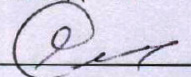 Голова комісії, доцент						Андрій СМЄЛОВСекретар, ст.викладач 						Ірина МІЛАЄВА